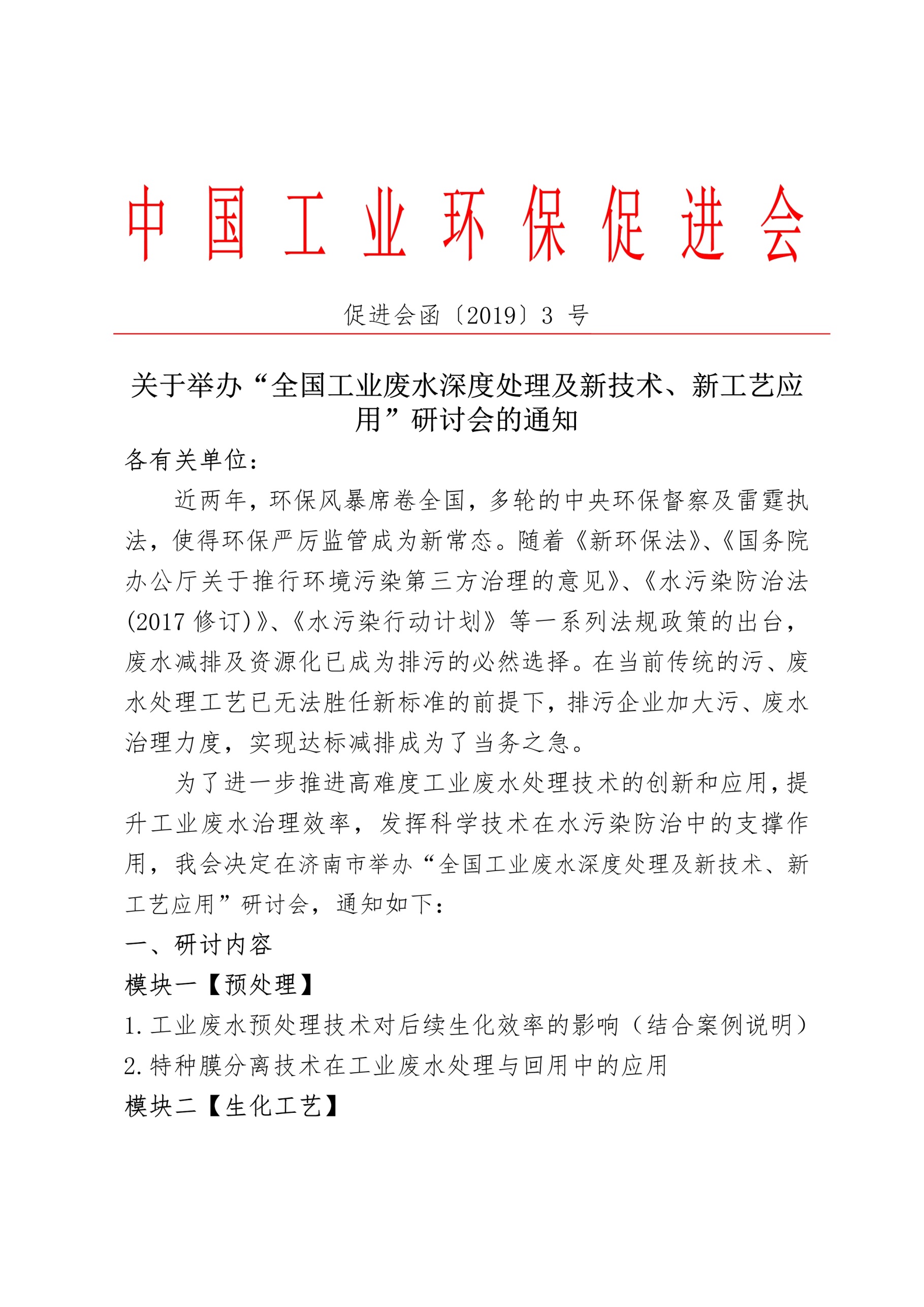 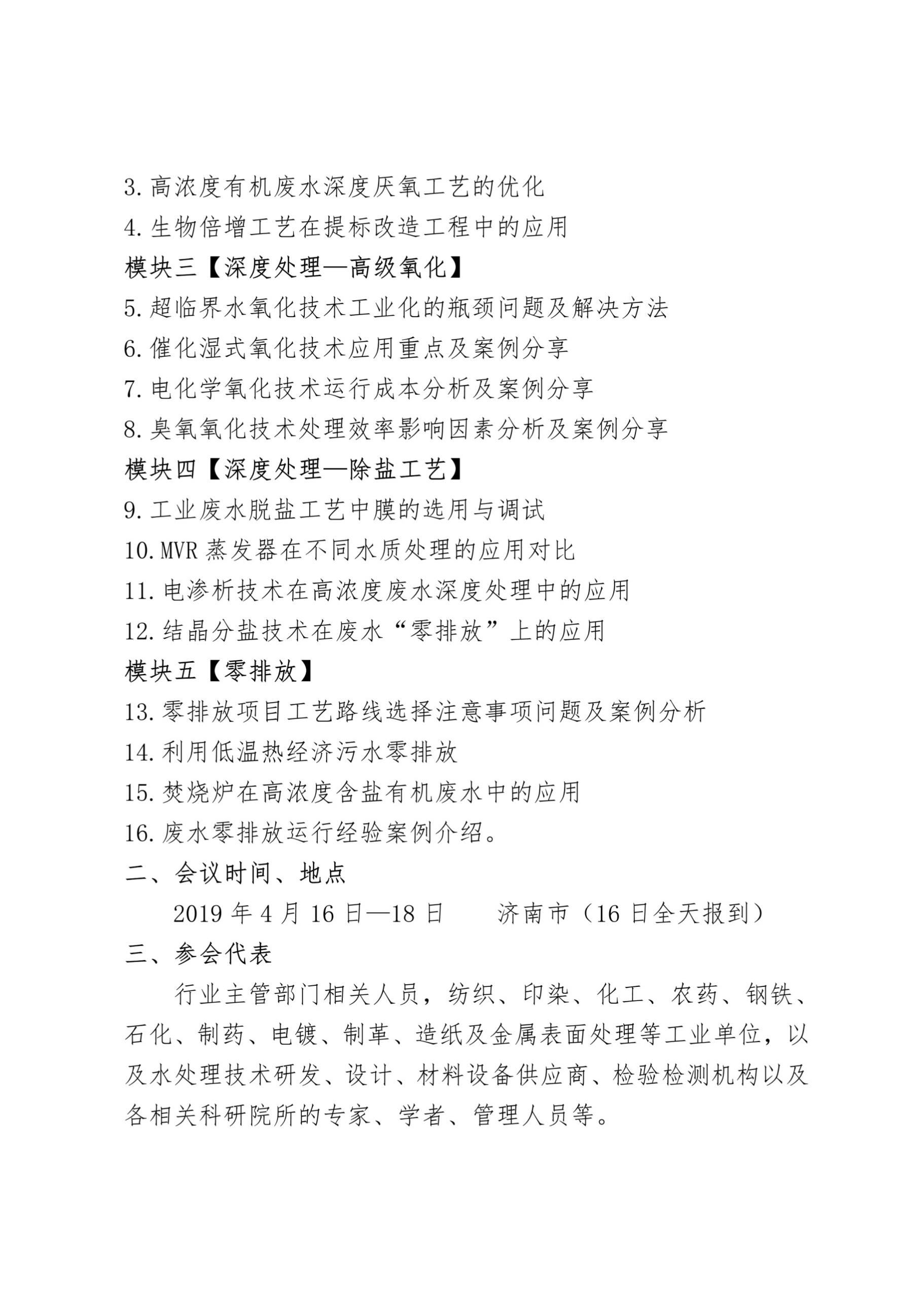 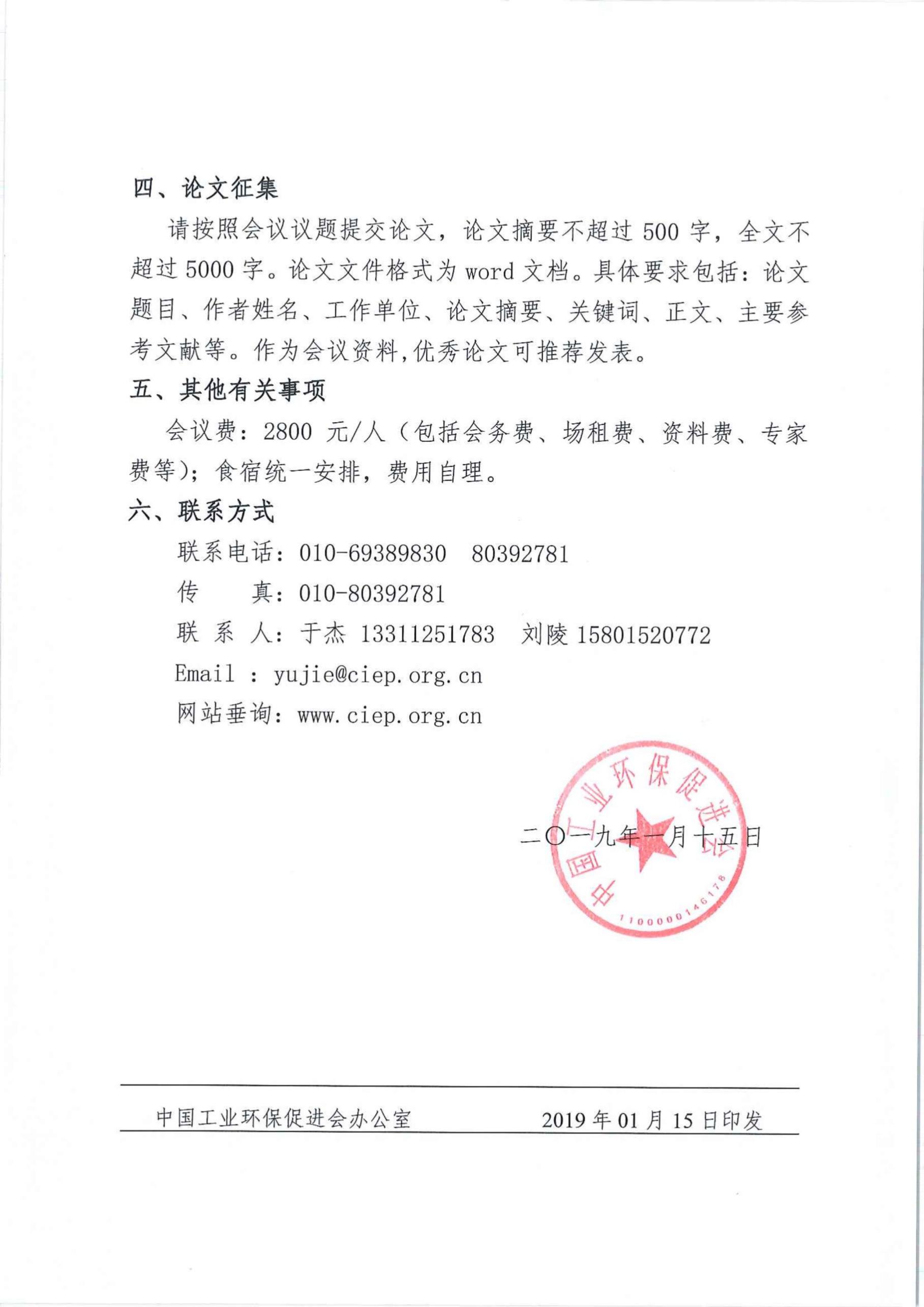 环保领域招商合作方案北京中联环信息咨询中心，作为中国工业环保促进会环保领域唯一指定的培训执行单位，举办的工业废水治理会议是环境保护业内最受瞩目的行业盛事，是各大环保企业学习的最佳途径，亦是您与我们合作推广企业品牌和企业项目的最优时机选择！ 您作为我们的合作商，除了收获我们对您的诚挚谢意以外，我们还将为您提供直面环保垂直领域近5000家单位、政府、高校、科研院所的机会，以及直接触达环保各领域单位领导、专家、技术人员的机会。凡赞助演讲单位会议报道当天提供参会企业名录，包含公司名称、参会代表姓名、职位及联系方式。“全国工业废水深度处理及新技术、新工艺应用”研讨会报名表1. 为了满足各类企业形象宣传及各类新技术、新产品的宣传需要，会议设立大会协办、赞助等项目，并征订会刊、专题发言、展位等宣传项目（详情请联系会议报名人员）。2.本次培训内容及其它相关内容均可赴企业内部进行内部培训。招商项目相关服务相关费用企业演讲（演讲主题与课程结合）第一天上午（30分钟）19800元/场企业演讲（演讲主题与课程结合）第一天下午（30分钟）15800元/场企业演讲（演讲主题与课程结合）第二天（30分钟）12800元/场豪华展台展台（展台设计企业提供）15800元/场会刊（需会议前十天提供信息）会刊封面8000元/场会刊（需会议前十天提供信息）彩色插页（正反两面）5800元/场会刊（需会议前十天提供信息）会刊封底5800元/场易拉宝摆放2个宣传易拉宝（自带）2800元/场企业宣传材料宣传材料随会议资料一起发于学员3000元/场单位宣传片推广5min赞助单位宣传片推广（课间）（六次）5000元/场协办单位（独家）安排主题报告一场（30 分钟）标准展台 1 个（展台设计企业提供）在会场内设立易拉宝广告 1 个企业 LOGO 将作为协办单位体现在本次会议现场背景板以及对外宣传资料上；在本次会议会刊中为单位刊登 2p 广告协办企业宣传资料可放入会议资料袋（限1本）6.8万/场咨询电话：单位名称行业类别详细地址邮编联系人E-mail电话（区号）传真参会代表姓名性别部门职务办公电话手机手机住宿安排□单间     □标间     订房数量   间      □自行安排□单间     □标间     订房数量   间      □自行安排□单间     □标间     订房数量   间      □自行安排□单间     □标间     订房数量   间      □自行安排□单间     □标间     订房数量   间      □自行安排□单间     □标间     订房数量   间      □自行安排付款方式请通过指定收款账号提前办理，现场不设收费 请通过指定收款账号提前办理，现场不设收费 请通过指定收款账号提前办理，现场不设收费 请通过指定收款账号提前办理，现场不设收费 请通过指定收款账号提前办理，现场不设收费 请通过指定收款账号提前办理，现场不设收费 指定收款账户户  名：北京中联环信息咨询中心开户行：中国建设银行北京西四支行账  号：1100 1007 2000 5300 7817户  名：北京中联环信息咨询中心开户行：中国建设银行北京西四支行账  号：1100 1007 2000 5300 7817户  名：北京中联环信息咨询中心开户行：中国建设银行北京西四支行账  号：1100 1007 2000 5300 7817户  名：北京中联环信息咨询中心开户行：中国建设银行北京西四支行账  号：1100 1007 2000 5300 7817户  名：北京中联环信息咨询中心开户行：中国建设银行北京西四支行账  号：1100 1007 2000 5300 7817户  名：北京中联环信息咨询中心开户行：中国建设银行北京西四支行账  号：1100 1007 2000 5300 7817发票需求□增值税普通发票              □增值税专用发票□增值税普通发票              □增值税专用发票□增值税普通发票              □增值税专用发票□增值税普通发票              □增值税专用发票□增值税普通发票              □增值税专用发票□增值税普通发票              □增值税专用发票发票信息 （专票请填写1-4全部信息；普票填写1-2信息）1、开 票 名  称：2、纳税人识别号：3、地 址、电 话：4、开户行及账号：1、开 票 名  称：2、纳税人识别号：3、地 址、电 话：4、开户行及账号：1、开 票 名  称：2、纳税人识别号：3、地 址、电 话：4、开户行及账号：1、开 票 名  称：2、纳税人识别号：3、地 址、电 话：4、开户行及账号：1、开 票 名  称：2、纳税人识别号：3、地 址、电 话：4、开户行及账号：1、开 票 名  称：2、纳税人识别号：3、地 址、电 话：4、开户行及账号：报名联系人：郭敏18210279402（微信）   报名电话：010-60300632传      真：010-58043643               邮  箱：1985862546@qq.com报名联系人：郭敏18210279402（微信）   报名电话：010-60300632传      真：010-58043643               邮  箱：1985862546@qq.com报名联系人：郭敏18210279402（微信）   报名电话：010-60300632传      真：010-58043643               邮  箱：1985862546@qq.com报名联系人：郭敏18210279402（微信）   报名电话：010-60300632传      真：010-58043643               邮  箱：1985862546@qq.com报名联系人：郭敏18210279402（微信）   报名电话：010-60300632传      真：010-58043643               邮  箱：1985862546@qq.com报名联系人：郭敏18210279402（微信）   报名电话：010-60300632传      真：010-58043643               邮  箱：1985862546@qq.com报名联系人：郭敏18210279402（微信）   报名电话：010-60300632传      真：010-58043643               邮  箱：1985862546@qq.com